Pienkov Vladyslav ValentinovichExperience:Documents and further information:SEAMAN\S PASSP NO.	Ab 360671	ISS / VALID DATE	20,04,2007/20.04.2017

INTERNATIONAL PASSP NO.	Ec 837467	ISS / VALID DATE	05.12.06/05.12.16

Qualified Seaman Certificate	00720/2011/11	28.11.2011-10.08.2016

Endorsment	00720/2011/11	28.11.2011-10.08.2016

Medical Certificate of  Seaman 	MT / 005489	08.11.2011-08.11.2012

BASIC SAFETY TRAINING and INSTRUCTION	18833/2011/42/01	10.08.2011-10.08.2016

Carriage of Dangerous and Hazardous substances	12085/2011/42/20	10.08.2011-10.08.2016

Proficiency in survival craft and rescue boats	16343/2011/42/02	10.08.2011-10.08.2016

YELLOW FEVER :     DOI-27 MAy 07  DOE-27 May 17Position applied for: Able SeamanDate of birth: 17.09.1988 (age: 29)Citizenship: UkraineResidence permit in Ukraine: NoCountry of residence: UkraineCity of residence: KhersonContact Tel. No: +38 (055) 251-70-34 / +38 (095) 447-45-01E-Mail: pr.cocain@gmail.comU.S. visa: NoE.U. visa: NoUkrainian biometric international passport: Not specifiedDate available from: 15.06.2014English knowledge: GoodMinimum salary: 800 $ per month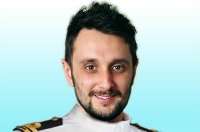 PositionFrom / ToVessel nameVessel typeDWTMEBHPFlagShipownerCrewingAble Seaman10.07.2010-20.05.2011Volgo Balt 121Dry Dock2457972-UkraineFAPIOLA SHIPPINGTedial ShippingAble Seaman07.10.2009-10.06.2010Volgo Balt 121Dry Cargo2457972-UkraineFAPIOLA SHIPPINGTedial ShippingAble Seaman15.02.2009-02.09.2009Volgo Balt 121Dry Cargo2457972-UkraineFAPIOLA SHIPPINGTedial ShippingAble Seaman21.08.2008-12.12.2008NeringaDry Cargo36002900-MaltaArgo Coral MaritimeAquarius